#___________ (Committee use only)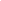 2022 Silent Auction Donation FormAll donations should be turned in to the Silent Auction Committee table at an AAQG meeting (March-August).  Donor(s)	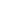 	(PLEASE PRINT)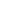 E-mail		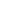 Phone	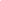 Brief description of donation (include dimensions, color, technique, etc., if appropriate)Is the item a finished quilt? Yes □ No □If yes, does the quilt have a label? Yes □ No □   Is this Quilt hanging in the show? Yes □ No □   Do you require a charitable donation receipt for this item?  Yes □   No □Estimated value of donation: $________. If less than $75 value, the SA committee is authorized to either combine this donation with other items or offer the donation to QuiltFest Boutique.      Suggested minimum bid: $___________ (approx 50% of estimated value)If your item does not receive the minimum bid at the auction would you like to: Sell the item for the highest bid regardless of the minimum bidHave the item returned to you (donor) at the November guild meeting.Have the item donated to the guild, sold or given away @ AAQG discretion  Please list the maker of the donation (if you did not make yourself). If maker is unknown, please provide any information you have about the item and how it came into your possession. Provide item history or appraisal(s) if available. 